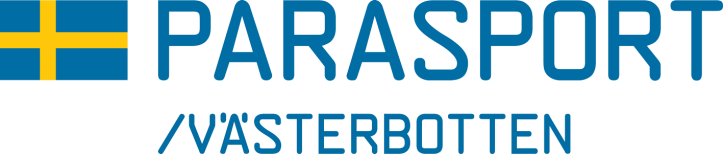 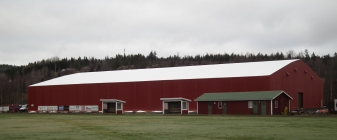 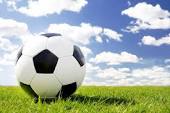 INBJUDAN – FOTBOLL NORRVälkommen fotbolls kompisar!Enligt uppdrag från den 3 okt Björkudden 2015VAR:			Kinahallen AB, Kinavägen 18, 870 32 Ullånger            (5 mil söder om Ö-vik)NÄR: 			lördag 21 maj 2016SISTA ANMÄLNINGSDAG:	16 maj 2016 till sofie.gustafsson@vbidrott.rf.seANMÄLNINGSAVGIFT:		0 kr/lag LUNCH ANMÄLAN	65 kr/spelare, ledare senast 16 maj (Frivilligt man kan ta med eget lunch paket)HÅLLTIDER 			SAMLING: 10.00START: 11.00			STOPP: 15.00KLASSER			Nivå 1 			Nivå 2UPPLÄGG			Nivå 1 Spel - hela dagen					Nivå 2 Träning & gemensamt spel - hela dagenGEMANSAM AVSLUTNING	Överraskning – beror på antalet spelare	SYFTE			Utveckla Parasport Fotboll Norr			Funderingar kring arrangemanget ring eller sms:a till070 – 528 05 43 Sofie Gustafsson Idrottskonsulent Parasport Västerbotten070 – 533 94 45 Håkan Johansson Special Olympics representant
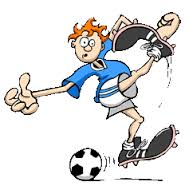 